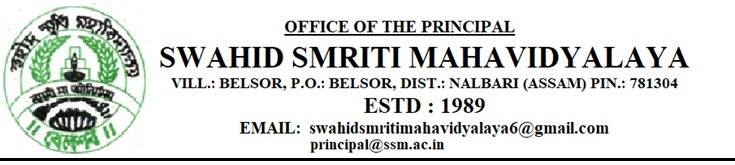       Ref.No.                                                                                                                                             Date: 17.11.2022400th Birth Anniversary Celebration Programme of Lachit BarphukanSwahid Smriti Mahavidyalya19th November 2022 – Essay competition 20th November 2022 – Tree plantation.21st November 2022 – Drawing competition.22nd   November 2022 – Quiz competition.23rd November 2022 – Speech competition.24th November 2022 – Garlanding the portrait of Lachit Barphukan and the  Celebration  meeting of 400th  centenary birth anniversary of Lachit.